نقل یکی از آیات حضرت اعلی جل ذکره الاعلی جمال مبارکحضرت بهاءاللهاصلی فارسی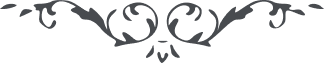 باب سوم - نقل یکی از آیات حضرت اعلی جل ذکره الاعلی جمال مبارکدر لوح مبارکی که در جواب شبهات علی ازلی نازل میفرمایند قوله تعالی :
“ و همچنین در مناجات اسماء و صفات ذکر مینماید اللهم بغنائک عن کل شیء ان تقبلن البیان و من فیه فانی قد سمیت کل ما ظهر منی علی ذلک الاسم و جعلت کل ذلک الکتاب ورقا من اوراق الحدائق الیک ان تقبلنه یا محبوبی فان ذلک من ظهور فضلک و رحمتک و ان تردنه یا محبوبی فان ذلک من ظهور عدلک و غناء ربوبیتک” انتهی